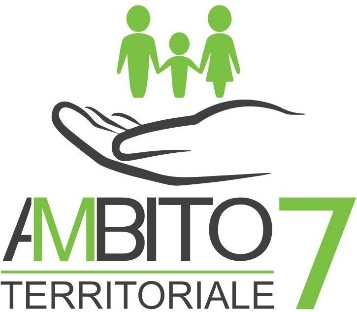 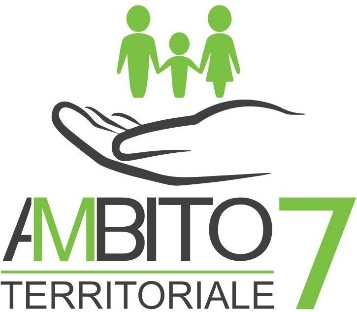 Allegato A (RICHIESTA DI PARTECIPAZIONE)Spett.leAmbito Territoriale Sociale di Manduria- capofilaOGGETTO: Richiesta di partecipazione all’Avviso Pubblico “PROGRAMMA DI INTERVENTI PER LE FAMIGLIE NUMEROSE” - Il/La Sottoscritto/a _____________________________________, nato/a a ______________________ il ______________ residente a _____________________In via __________________________, n. ______________. Codice fiscale ________________________, tel. ____________________________, E-mail ___________________________, pec _____________________________, Cod. IBAN: __________________________________________, INTESTATO A_______________________. CHIEDEdi essere ammesso a ricevere il contributo previsto dall’Avviso pubblico di selezione per l’accesso ai contributi a sostegno delle famiglie numerose con numero di figli conviventi fiscalmente a carico, pari o superiore a tre, compresi eventuali minori in affidamento familiare, in affido preadottivo, oppure, per i cittadini extracomunitari in possesso del permesso di soggiorno o di un permesso di soggiorno di durata non inferiore ad un anno, residenti in Puglia da almeno sei mesi.Nello specifico CHIEDE di essere ammesso all’iniziativa che l’Ambito territoriale 7 intende realizzare: SPESE PER TICKET SANITARI E VISITE SPECIALISTICHE.DICHIARA  Di essere consapevole dell’effettuazione di controlli da parte dell'Amministrazione Comunale, delle responsabilità penali previste dall’art. 76 del D.P.R. 445/2000 per falsità in atti e dichiarazioni mendaci, nonché della decadenza dal beneficio eventualmente concesso sulla base delle dichiarazioni non veritiere, come indicato dall’art. 75 dello stesso D.P.R. 28 dicembre 2000, n.445,DICHIARAai sensi degli art. 46 e 47 del D.P.R. n. 445/2000                 (compilare e barrare con una X le caselle di interesse)  Sono presenti n.______  componenti con isabilità accertata ai sensi della L. 104/1992.non sono presenti componenti con disabilità accertata ai sensi della L. 104/1992.Che il proprio nucleo familiare:                è monoparentalenon è monoparentale  Alla presente allega la sottoelencata documentazione: (OBBLIGATORIO)Attestazione ISEE del proprio nucleo familiare in corso di validità, aggiornata alla data di scadenza della domanda. (Non superiore a 25.000,00€).Fotocopia del documento di identità in corso di validità e del Codice fiscale del richiedente. Stampa dei documenti attestanti le spese sostenute (fatture, bollettini, ricevute, scontrini fiscali, ecc. del minore), per cui si chiede il contributo. (SONO AMMISSIBILI ESCLUSIVAMENTE LE DOMANDE PERVENUTE CON DOCUMENTAZIONE DELLE SPESE SOSTENUTE A PARTIRE DAL MESE DI DICEMBRE 2023 E SUCCESSIVI).Certificazione di disabilità del figlio/dei figli fiscalmente a carico, ai sensi della Ln. 104/1992.Certificazione che accerti l’eventuale percezione del RED (REDDITO DI DIGNITA’). Tale beneficio è cumulabile , altresì, con quelli della misura ReDCONSENSO AL TRATTAMENTO DEI DATIIl/La sottoscritto/a _____________________________________________ dichiara di aver preso visione dell’informativa ai sensi dell’art. 13 e 14 del Regolamento UE 2016/679 e della normativa nazionale ed (barrare la casella di interesse)esprime il consenso non esprime il consensoal trattamento ed alla comunicazione dei propri dati personali nei limiti, per le finalità e per la durata precisati nell’informativa. Manduria,09/01/2024. 						                                                                                                                                                                IL /LA DICHIARANTE_____________________________Di avere residenza in uno dei comuni dell’Ambito territoriale 7:Comune di Manduria (capofila);Comune di Sava;Comune di Fragagnano;Comune di Torricella;Comune di Avetrana;Comune di Lizzano;Comune di Maruggio.di essere in possesso di regolare permesso di soggiorno (per gli stranieri non appartenenti all’Unione Europea); di avere n.___figli di età inferiore a 26 anni, anche nati da un precedente matrimonio/convivenza,         facenti parte di altro nucleo familiare residente nei Comuni dell’Ambito territoriale 7, che non sono stati inclusi in altra “istanza per famiglie numerose”.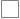 di essere in possesso di una certificazione ISEE  in corso di validità e aggiornata alla situazione anagrafica presente alla data di scadenza della domanda, da cui risulti un valore di €_______ (non superiore a € 25.000,00, allegare Certificazione ISEE o Dichiarazione Sostitutiva Unica-DSU);DICHIARA altresìche il proprio nucleo familiare anagrafico è formato da n.____componenti, di cui n.____ adulti______ e n.______ figli di età inferiore a 26 anni, anche nati da un precedente matrimonio /convivenza, facenti parte di altro nucleo familiare residente in uno dei Comuni dell’Ambito Territoriale 7, che non sono stati inclusi in altra istanza per famiglie numerose come di seguito specificato:(1) Riportare la relazione di parentela: R= richiedente; CG= coniuge; F= figlio/figlia; P= padre; M= madre; CN= convivente; A= altro convivente a qualsiasi titolo(2) specificare se: OCCUPATO; DISOCCUPATO (senza lavoro al momento della domanda); INOCCUPATO (non ha mai lavorato); PENSIONATO; PERCETTORE DI RED (reddito di inclusione) o ADI (assegno di inclusione).NOME COGNOMELUOGO E DATA DI NASCITA CODICE FISCALE